ШАНОВНІ ДЕКЛАРАНТИ!	Звертаємо Вашу увагу на те, що з 1 січня 2024 року стартувала кампанія декларування 2023 року і триватиме до березня включно. Останнім днем подання декларації особи, уповноваженої на виконання функцій держави або місцевого самоврядування буде 31 березня 2024 року.	Кампанія декларування за звітні періоди 2021 та 2022 років, яка завершилася 31 січня 2024 року є унікальною, оскільки декларанту одночасно необхідно було подати дві, три або чотири декларації, а їхня кількість та вид визначалися майже в кожному випадку індивідуально.	Для того, щоби вам було максимально комфортно розпочати черговий етап декларування Національне агентство з питань запобігання корупції (НАЗК) підготувало оновлену редакцію роз’яснень, що охоплює понад 200 найпоширеніших питань.Нагадуємо Вам, що відповідно до статті 1726 Кодексу України про адміністративні правопорушення наступає адміністративна відповідальність за несвоєчасне подання декларації особи, уповноваженої на виконання функцій держави або місцевого самоврядування. Відповідно до статті 3662 Кримінального Кодексу України наступає кримінальна відповідальність за умисне внесення суб’єктом декларування завідомо недостовірних відомостей у декларації особи, уповноваженої на виконання функцій держави або місцевого самоврядування, передбаченої Законом України «Про запобігання корупції.          З детальними роз’ясненнями  з питань декларування можна ознайомитися в Базі знань НАЗК за посиланням:  https://wiki.nazk.gov.ua/category/deklaruvannya/. подання суттєвих змін у майновому стані суб’єкта декларуванняПовідомлення про суттєві зміни у майновому стані подається протягом 10 днів з моменту отримання доходу, отримання майна або здійснення видатку на понад                          50 прожиткових мінімумів, встановлених для працездатних осіб на 1 січня відповідного року                         (151400 грн 00 коп. у 2024 році) застосовується до суб’єктів декларування:службових осіб, які займають відповідальне та особливо відповідальне становище;декларантів, які займають посади, пов’язані з високим рівнем корупційних ризиків (абз. 2 ч. 4 ст. 52 Закону України «Про запобігання корупції»). Перелік суб’єктів декларування, які є службовими особами, які займають відповідальне та особливо відповідальне становище, закріплений у примітці до ст. 513 Закону України «Про запобігання корупції».Перелік посад з високим та підвищеним рівнем корупційних ризиків, затверджено наказом Національного агентства від 06.11.2023 № 249/23 можна знайти за посиланням: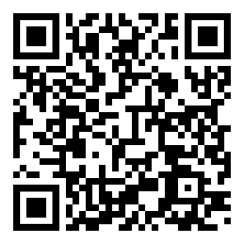 Інші суб’єкти декларування повідомлення про суттєві зміни у майновому стані до Національного агентства не подають.